Tájékoztató a szexmunkát szabályozó törvényjavaslatról (WRS). Tudasd a kormánnyal, hogy te mit gondolsz erről a törvényjavaslatról!A kormány egy új tervezetet írt a prostitúcióról szóló törvényjavaslatról (WRS). A törvényjavaslat célja az emberkereskedelem és egyéb más visszaélések leküzdése. A célok között a szexmunkások helyzetének javítása is szerepel. Ugyanakkor a kabinet azt is elismeri, hogy ezzel a szexmunkásokat egy kivételes pozícióba helyezi. Ezt indokoltnak tartják, mivel a prostitúció szerintük nem átlagos munka, és nem hasonlítható össze más munkákkal.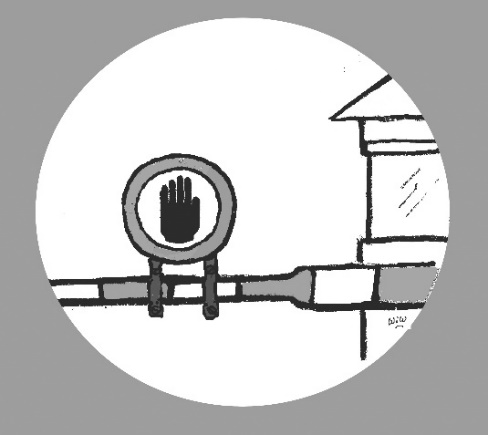 A javaslat most a véleményezési fázisba jutott. Ez azt jelenti, hogy mindenki benyújthatja a véleményét a javaslattal kapcsolatban. A beérkezett vélemények alapján a kormány még dönthet úgy is, hogy a javaslat egyes elemeit megváltoztatja. A végleges törvényjavaslatot ezután a holland parlament alsóházához juttatják el. Az alsóház még változtathat a javaslaton vagy akár teljesen el is vetheti azt. Ha pedig az alsóház elfogadja a törvényjavaslatot, akkor utána a holland parlament felsőházához kerül. A felsőház már nem változtathat a javaslaton, hanem csak jóváhagyni vagy elutasítani tudja azt. 12 ноября 2019 г.A törvényjavaslat-tervezetre december 15-ig várják a véleményeket. A törvényjavaslatban ez áll: Minden szexmunkásnak kell legyen engedélyeMinden szexmunkásnak kell, hogy engedélye legyen, akkor is, ha feltételcsomag („opting-in”) szerint vagy a kirakatban dolgozik.Ahhoz, hogy megkapd az engedélyt, legalább 21 évesnek kell lenned és rendelkezned kell hollandiai munkavállalói engedéllyel.Emellett egy hivatalnokkal is beszélned kell, aki eldönti, hogy kellőképpen „önálló” vagy-e ahhoz, hogy a prostitúciós iparban dolgozz. Ha a hivatalnoknak nincs „nyomós kifogása” az ellen, hogy a prostitúcióban kezdj el dolgozni vagy továbbra is ott dolgozz, akkor megkapod az engedélyt.Ha a hivatalnok úgy véli, hogy nem vagy elég „önálló”, esetleg azt gondolja, hogy kényszerítenek a munkára, vagy még nem vagy 21 éves, vagy nem rendelkezel a megfelelő papírokkal ahhoz, hogy Hollandiában dolgozhass, akkor nem kapsz engedélyt.Hirdetni csak az engedélyszámod és a munkahelyi telefonszámod feltüntetése mellett szabad.Az engedély öt évig érvényes.Otthon dolgozókAz engedély nem azt jelenti, hogy engedélyed van arra is, hogy otthon dolgozhass. A törvényjavaslat ebben a kérdésben nagyon homályos. Egyrészt az áll benne, hogy az önkormányzatok nem kezelhetik a szabadúszó szexmunkásokat másként, mint a más iparágakban dolgozó független vállalkozókat, úgy, mint otthon dolgozó fodrászokat vagy pedikűrösöket. Másrészt viszont az önkormányzatok extra szabályokat hozhatnak, és a legtöbb területhasznosításra vonatkozó terv, valamint a lakásszövetkezetek tiltják a prostitúciót.Az engedély visszavonásaAz engedélyt vissza is vonhatják:ha az önkormányzat úgy véli, hogy már nem vagy elég önálló, vagy esetleg kényszerítenek téged a munkára. ha ismételten az engedélyszámod és a munkahelyi telefonszámod megadása nélkül hirdetsz vagy nem jelented rögtön a munkahelyi telefonszámod megváltozását.Engedély nélküli szexmunkások (a törvényjavaslat ezt „illegális” prostitúciónak nevezi)Ha engedély nélkül dolgozol vagy nem tartod be a szabályokat, maximum 20.750 eurós pénzbüntetést kaphatsz.Ez akkor is érvényes, ha megigényelted az engedélyt, de a kérvényedet elutasították, és ennek ellenére mégis dolgozol.Az engedéllyel nem rendelkező szexmunkások munkakapcsolatai is büntethetők. Ez vonatkozik például a sofőrökre, testőrökre, takarítókra és esetlegesen az élettársakra is, akik például elvisznek téged a munkahelyre és szemmel tartanak téged. Még talán a kollégádra is vonatkozik ez, akivel együtt dolgozol. A törvényjavaslat ebben a kérdésben nem egyértelmű.Az említett személyek akár 2 év börtönbüntetést vagy maximum 20.750 eurós pénzbüntetést is kaphatnak. A törvényjavaslat őket „az illegális prostitúció elősegítőjének” nevezi.Engedéllyel rendelkező szexmunkások országos nyilvántartásaAz összes, engedéllyel rendelkező szexmunkás bekerül egy országos nyilvántartásba, társadalombiztosítási számmal, munkahelyi telefonszámmal és engedélyszámmal együtt. Kötelező munkahelyi telefonszámot megadni. Ha megváltozik a munkahelyi telefonszámod, azonnal jelentened kell.Az országos nyilvántartásba bekerül az is, ha rajtakapnak, hogy engedély nélkül dolgozolha engedélyszám és a regisztrált telefonszámod megadása nélkül hirdetszha a munkahelyi telefonszámod megváltozását nem jelented azonnalha az önkormányzat azt feltételezi, hogy talán kényszerítenek téged a munkára vagy ha kétségek merülnek fel az önállóságodat illetőenMindenki leellenőrizheti a nyilvántartásban, hogy egy adott engedélyszám valóban létezik-e, és hogy egy adott engedélyszám és telefonszám összetartozik-e.A társadalombiztosítási számot csak a hivatalnokok láthatjákÜgyfelekAz ügyfelek ellenőrizhetik az országos nyilvántartásban, hogy egy adott engedélyszám valóban létezik-e, és hogy egy adott engedélyszám és telefonszám összetartozik-e.Azok az ügyfelek, akik olyan szexmunkással létesítenek szexuális kapcsolatot, akinek nincs engedélye, vagy aki olyan cégnek dolgozik, aminek nincs engedélye, szintén büntethetők. Ők legfeljebb egy év börtönbüntetést vagy maximum 8.300 eurós pénzbírságot kaphatnak.Szexipari cégekMinden szexipari cégnek rendelkeznie kell engedéllyel, tehát például az escortcégeknek isAz önkormányzatok korlátozhatják a kiadható engedélyek számátAz önkormányzatok dönthetnek úgy is, hogy egy engedélyt sem adnak kiCsak engedéllyel rendelkező szexmunkások dolgozhatnak engedéllyel rendelkező szexipari cégeknélLesz egy szexipari cégeket összegyűjtő országos nyilvántartás isTöbbet szeretnél tudni? A teljes törvényjavaslat-tervezetet és az indoklást itt találod: https://www.internetconsultatie.nl/sekswerk vagy itt: https://www.recht.nl/nieuws/strafrecht/177463/concept-wetsvoorstel-regulering-sekswerk/A holland Igazságügyi Minisztérium sajtóközleményét itt olvashatod:https://www.rijksoverheid.nl/actueel/nieuws/2019/10/15/vergunningplicht-voor-prostituees-en-exploitanten-van-seksbedrijvenMit gondolunk mi a törvényjavaslatról?Mi azt gondoljuk, hogy ez egy rossz törvényjavaslat, ami nemhogy nem segíti a visszaélések leküzdését, hanem a szexmunkásokat pont, hogy még sebezhetőbbé teszi a kényszerítés és erőszak szempontjából. Azokat a szexmunkásokat, akik nem tudják magukat regisztráltatni, mert túl fiatalok vagy mert nem rendelkeznek a megfelelő papírokkal, és azokat a szexmunkásokat, akik nem akarják magukat regisztráltatni, mert így védik a személyes adataikat vagy mert nem bíznak abban, hogy a kormány jól kezeli az adataikat, az illegális szexiparba taszítják ezzel. Ők nem mernek majd a rendőrséghez fordulni, ha ők maguk vagy egy kollégájuk zaklatás, zsarolás, kényszerítés vagy erőszak áldozatává válnak, mert ők is büntethetők. Olyan weboldalakon sem hirdethetnek majd többet, mint például a Kinky. Ezáltal még inkább másoktól fognak függeni, hogy ügyfeleket tudjanak szerezni. Az engedély nélküli szexmunkások ügyfelei és munkakapcsolatai is büntethetők lesznek. Így ők sem fogják majd a visszaéléseket jelenteni. A visszaélők ezzel tisztában vannak, és ki is fogják használni ezt.Annak, hogy az engedély nélküli szexmunkások ügyfelei és munkakapcsolatai is büntethetők lesznek, nincs semmi köze a kényszerítéshez, erőszakhoz vagy félrevezetéshez. Csak azokra a szexmunkásokra van kihatással, akik nem akarják vagy nem tudják regisztráltatni magukat. A kényszerítés, erőszak, kizsákmányolás és félrevezetés már régóta büntetendő, függetlenül attól, hogy valakit akarata ellenére prostitúcióra, vagy átadására, vagy akarata ellenére munkára kényszerítenek-e. Ezen ez a törvényjavaslat nem változtat.A törvényjavaslatot szexmunkások nélkül, sőt a szexmunkások tanácsa ellenére hozták létre. A javaslat a szexmunkásokat úgy kezeli, mintha gyerekek lennének, akik nem tudnak a saját testükről, életükről és munkájukról dönteni. A javaslat csak még jobban megbélyegzi a szexipari munkát és a szexmunkásokat kivételes helyzetbe taszítja. Mi a szexmunkásokra pont, hogy partnerként tekintünk a visszaélések leküzdésében, nem pedig cselekvőképtelen gyerekekként, akiket a rendőrségnek, az államnak és az üzemeltetőknek ellenőriznie kell. A szexmunkások felnőtt emberek, nekik áll leginkább érdekükben, hogy tiszta legyen ez az iparág, és náluk jobban senki nem ismeri ezt azt iparágat, a törvényhozók sem. A szexmunkások nem a probléma, hanem a megoldás részei.Tudasd a kormánnyal, hogy mit gondolsz erről a törvényjavaslatról! Arra buzdítunk, hogy reagálj te is a törvényjavaslatra! Minél több ember tudatja a kormánnyal, hogy ez egy rossz törvényjavaslat, annál nagyobb az esély rá, hogy elutasítják.December 15-ig reagálhatsz! Ehhez kattints a „Véleményezze ezt a javaslatot” gombra ezen a weboldalon: https://www.internetconsultatie.nl/sekswerk. Írhatsz egy levelet is, amelyet aztán dokumentumként csatolhatsz a véleményedhez.SajtóvisszhangKülönböző véleményformáló cikkek jelentek meg a törvényjavaslatról. Itt találod például Marjan Wijers, a Sekswerkexpertise szervezet tagjának a Volkskrant újságban „A szexmunkások regisztrációs kötelezettsége ellentétes hatással bír” címen megjelent véleményformáló cikkét: https://www.volkskrant.nl/columns-opinie/registratieplicht-sekswerkers-heeft-averechts-effect~b585407d/?utm_campaign=shared_earned&utm_medium=social&utm_source=twitterA cikket angolra is lefordították: Az új holland prostitúciós törvény ellentétes hatással bír https://www.amsterdamredlightdistricttour.com/news/prostitution-law-netherlands/Itt olvashatod Rik Viergever, a My Red Light elnökségi tagjának véleményformáló cikkét: Így nem lesz a szexmunkás a saját maga ura https://www.nrc.nl/nieuws/2019/10/23/zo-wordt-sekswerker-geen-eigen-baas-a3977803A szexmunkások törvényjavaslat elleni tiltakozásáról készült videót itt találod: 'Az én testem, az én ügyem’ - szexmunkások a Halloweent tüntetéssel töltik https://www.youtube.com/watch?v=j78DzdvPoFc&feature=youtu.beKorábban Joke Swiebel és Marjan Wijers az NRC újságban már írtak a törvényjavaslatot beharangozó koalíciós megállapodásról: A kabinet a szexmunkásokat az illegalitásba kényszeríti https://www.nrc.nl/nieuws/2017/10/31/kabinet-dwingt-sekswerkers-de-illegaliteit-in-13756368-a1579287SekswerkExpertise, 2019. november 12.www.sekswerksexpertise.nl 